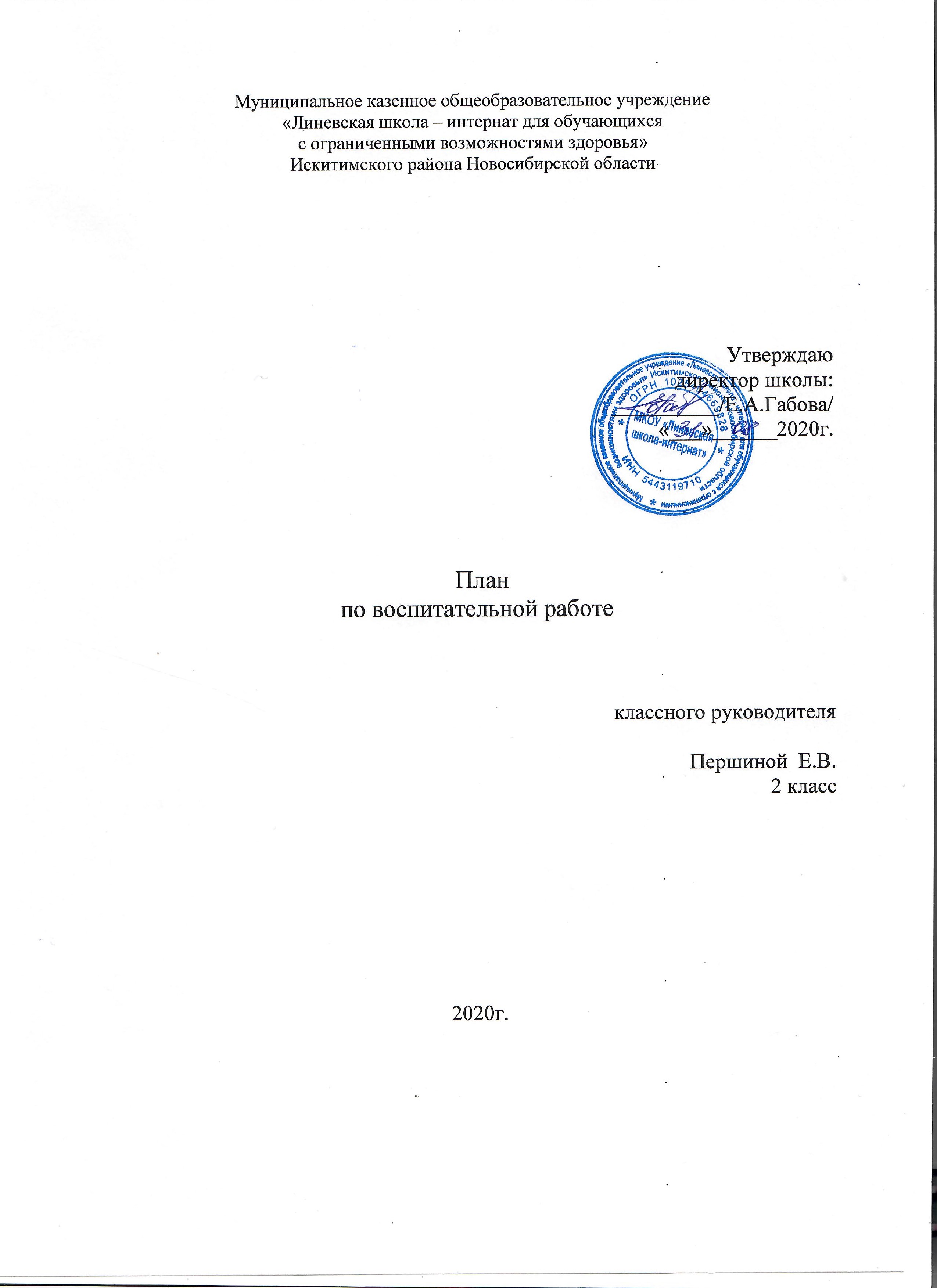 Цель: - Создание комфортной обстановки, благоприятных условий для успешного развития индивидуальности каждого ребенка.Задачи:- формировать качества каждого ученика в зависимости от личностных особенностей ребенка, его интересов, склонностей, состояния здоровья, возрастных особенностей характера и психики.- учить детей грамотному общению друг с другом, поддерживая и развивая в них доброту, отзывчивость, умение сопереживать товарищу, уважение к окружающим людям.- формировать добросовестное отношение к учебе, воспитывать трудолюбие, самостоятельность.- расширять познавательный интерес, кругозор учащихся.- развивать и укреплять стремление к здоровому образу жизни.Мероприятия     ДатаСентябрьСентябрьЗдравствуй, школа!Классный час: Новосибирск - город трудовой доблести»  Торжественная линейка «Здравствуй, школа!»01.09.2020Родительское собрание01.09.2020Операция «Собери портфель»01.-08.09.2020Инструктаж «Правила для учащихся школы-интерната»Инструктаж по «Правилам безопасного поведения на дорогах и в транспорте»; «Положение о внешнем виде»07-11.09.2020Малый педсовет «План работы на 1 четверть»03.09.2020Инд.работа с учащимися «группы риска»;Организация работы кружков (списки)В течение месяцаПодготовка справок для учащихся для проезда в транспортеПо мере необходимостиБеседа «Береги школьное имущество»В течение месяцаПодготовка к концерту, посвященному «Дню учителя»В течение месяцаГенеральная уборкаКаждая средаКлассный час «Чистота залог – залог здоровья».18.09.2020Встречи – консультации для родителейВ течение месяцаОктябрьОктябрьКонкурс газет по Дню УчителяПраздничный концерт «Спасибо Вам, учителя!»02.10.2020Малый педсовет: «Единые требования к учащимся»Продолжение конкурса «Класс года»В течение годаИнструктаж по ТБ дома, в школе, о проведении в ЧСВстречи – консультации для родителей В течение месяцаНоябрьНоябрьПодготовка к конкурсу рисунков «День народного единства»Классный час «Все работы хороши»16.11.20Выставка плакатов, рисунков .Беседа с родителями « В здоровом теле здоровый дух»20.11.20Конкурс «Класс года»В течение годаОткрытый классный час: Урок мужества «Пока мы едины -мы непобедимы»27.11.2020Беседы-пятиминутки перед отъездом детей домойПятница, субботаДекабрь Декабрь Здравствуй, Дедушка Мороз! – народный праздник24.12.20Подготовка к Новому году: разучивание стихов, изготовление поделок, костюмовВ течение месяцаИндивидуальные беседы, посещение мест проживания детей по мере необходимостиПДД: правила поведения в транспорте и в общественных местахеженедельноПодведение итогов за  II четвертьРодительское собрание27.12.2020Праздник Новогодней Елки «Новогодний калейдоскоп»27.12.2020